ASC REGION I 2015 STUDENT COMPETITION 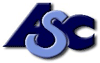 REGISTRATION FORMNov. 13-14, 2015Westin Governor hotel, Morristown, NJTo Register: Please complete this form and return via fax, as an email attachment, or via ‘snail’ mail. 	Fees due:    $450.00 / for each team                             PAYMENT MUST BE RECEIVED BEFORE Thu, Oct. 17th, 2015Payment Method:	 I have enclosed a check	 I will pay by credit cardCREDIT CARD:   If you are registering by credit card, please complete the following:Visa     Mastercard    (Check one box. American Express & Discover cards are not accepted.)Card Number 		Exp. Date:  	Name on Card 		  Total Amount: $	Signature		____     Zip Code ______________Phone number of person submitting payment: 	_____	  email:  ____________________Address of person submitting payment (receipt to be mailed): CHECK:         Mail To: Philip Dunn				E-mail: Philip.dunn@umit.maine.eduWrite check                   University of Maine                                  Tel:  207-581-2326to “ASC”                       5711 Boardman Hall, RM 119	            Fax:  207-581-2113                                       Orono, ME  04469-5711	Please provide the following:University Name: _______________________  Faculty Coach Name: __________________________ Mailing Address: 	Coach Phone:   	            Coach E-mail:  	Competition Category: 	Student Team Members (please print)Commercial Bldg.   	1. ______________________	2.___________________________Heavy/Civil 			3. ______________________	4. __________________________Design/Build 		5. ______________________	6. __________________________If we have a faculty jobsite visit for Friday.   We encourage faculty to participate in this jobsite visit.  To help in planning, please indicate your interest below.I will participate in jobsite visit.        I will not participate in jobsite visit.  